[TITLE AGENDA ITEM][Subject](Presented by [..])INTRODUCTION 1	Text2	TextDISCUSSION[…]	TextACTION REQUESTED OF THE HGDM[…]	The HGDM is invited to ...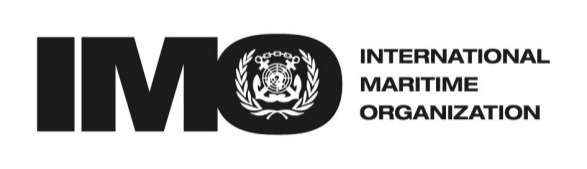 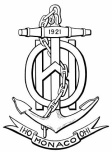 INTERNATIONALHYDROGRAPHICORGANIZATIONEIMO/IHO HARMONIZATION GROUP ON DATA MODELLINGAgenda item [..]HGDM 1/[…][date issued]ENGLISH ONLYSUMMARYSUMMARYExecutive summary:[..]Action to be taken:Paragraph [..]Related documents:[..]